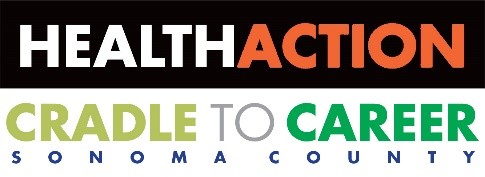 Cradle to Career Operations Team Meeting AgendaSeptember 18, 2019 8:30 a.m. – 10:00 a.m.North Coast Builders Exchange, 1030 Apollo Way, Santa RosaThe Board of Directors RoomWelcome and Check-inTime: 8:30-8:40 a.m.Presenter: Kathy GoodacreAction Item: Approve agendaAction Item: Approve August Minutes Announcements & UpdatesTime: 8:40-9:30 a.m.Presenters: Kathy Goodacre, Dan Blake. Angie Dillon-Shore, Kellie Noe, Lisa CarreñoMembershipAction Item: Vote on Cradle to Career MembershipPortrait of a Graduate Implementation Advocacy UpdatePerformance Measures and Dashboard UpdateOur Kids Our Future Update Equity in Education Initiative UpdateSupporting Cradle to Career GoalsTime: 9:30-9:55 a.m.Presenters: Kathy Goodacre, Angie Dillon-Shore Legislative UpdateWays to educate, connect & amplify: Cradle to Career members share opportunitiesConclusion and Check-outTime: 9:55-10:00 a.m.Presenter: Kathy GoodacrePublic CommentFuture Agenda ItemsNext Meeting Date and Time: October 24, 2019 8:30-10:00amAdjournTimes are approximate. Presenters are subject to change.For more information, contact Alea Tantarelli, Department of Health Services, Cradle to Career Initiative (707) 565‐5364, Alea.Tantarelli@sonoma-county.org. Note: Meetings are open to the public. Persons wishing to address Health Action are invited to speak during the Public Comment period.  For information on access for persons with disabilities or to review materials, contact Department of Health Services, 1450 Neotomas Ave. Avenue, Suite 200, Santa Rosa, CA  95405, (707) 565-4700. For your calendar:Cradle to Career Operations Team: October 24, 2019 (8:30 a.m.-10:00 a.m.) Health Action Leadership Team: October 24, 2019 (2:30 p.m. – 4:00 p.m.)Health Action Council: October 4, 2019 (7:30 a.m. – 10:00 a.m.)